CHILDREN OF THE VALLEY VOLUNTEER APPLICATION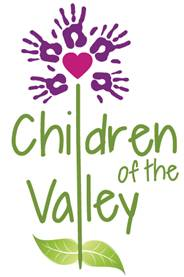 Full Legal Name: ________________________________________________________			(First)			(Middle)			(Last)Date of Birth: ________________________		Circle one:    Male	Female			(Month/Day/Year)Phone Number: _________________________________________________________Home Address: _________________________________________________________Email Address: __________________________________________________________	       		Note: Most volunteer communication will occur via emailNotify in case of emergency: _______________________________________________					(Name)				(Phone)Personal References:___________________________________________________________________(Name)				(Email)				(Relationship)2. ____________________________________________________________________	(Name)				(Email)				(Relationship)Are you CPR and First Aid Certified? _________    If yes, expiration date ____________How did you find this volunteer opportunity? _________________________________________________________________________________________________________Is there anything that you’d like us to know about you? ________________________2017-2018 NEW VOLUNTEER QUESTIONNAIRE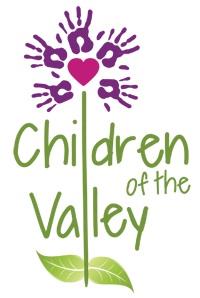 Please answer the following questions as best you can. This willHelp us as we develop our volunteer schedule. Thank you!Days of the week best for me:Monday  Tuesday  Wednesday  Thursday  Friday How often can you volunteer?  (Most Volunteers come once a week)Weekly  			Every other week 			Once a month  Please mark the area(s) you would like to volunteer with:Snack Prep  			Reading/Homework	  		Arts and Crafts  Mentor    			Indoor/Outdoor Activities 		Office Help  Do you have a preferred grade level? (We’ll do our best to put you there)1st and 2nd  			3rd and 4th  			5th and 6th  Time of day available:________________________________________________Skills or hobbies you can teach: ________________________________________________________________________________________________________________________________________________
________________________________________________________________________
________________________________________________________________________COV Daily Schedule:1:00     Staff arrive2:30-3:30     Snack Preparation3:15 – 4:30 Children arrive/Snack3:45 – 4:30 Organized Group Games and Activities 4:40 – 6:00 Classroom time (Reading, homework, activity)Background CheckEvery person involved or desiring to be involved in working with children at Children of the Valley After school Program must complete an application which includes some key background and experience questions, as well as requests permission to obtain a national criminal records check for that individual.  Individuals who refuse to complete the background check requirements or do not receive a cleared background check will not be permitted to work with children at COV.  After the initial criminal history background check (both state and national level background checks), criminal history background checks will be conducted every two years through the Washington State Patrol.________________  __________________  _____________  ______________LAST NAME		  FIRST NAME		  MIDDLE NAME	      FORMER LAST NAMECURRENT STREET ADDRESS				CITY		STATE		ZIP	____________________________________    ___________________________________________________________	      HOME PHONE					EMAIL ADDRESS___________________________  _________________________________  ___________________________________            DATE OF BIRTH		SOCIAL SECURITY NUMBER	     DRIVERS LICENSE NUMBERHave you ever been convicted of a criminal offense (excluding minor traffic violations)?  If so please explain.Has it ever been alleged that you have physically or sexually abused a child under the age of 18? Have you worked or volunteered with children/youth at a previous church/organization? _______Please list those churches or organizations.CHURCH OR ORGANIZATION			CONTACT PERSON		PHONE NUMBER____________________________________________________________________________________________________________________________________________________________________________________________________________________________I certify that the above information is true.  I understand that any misstatement or material omission from this application may result in my disqualification from consideration for a volunteer or paid position with Children of the Valley.I authorize Children of the Valley and its representatives to perform any necessary background checks in connection with this application including a National Criminal Background Check, a Washington State Patrol check, and contact with prior churches/organizations where I have served.I also give permission to Children of the Valley to run a background check through the Washington State Patrol on a two-year basis as long as I am volunteering or employed at COV.SIGNATURE ______________________________________________________   DATE _________________________Please return application materials to 1318 S. 18th Street, Mount Vernon.  Or scan and email to julia@covmv.org